Lauftraining für AnfängerinnenAnmeldungName:Vorname:Geburtsdatum:Anschrift:E-Mail:Telefon / Handy:Krankheiten / Beeinträchtigungen:Kursdauer: 17.04. -17.07.2018 (14 Trainingseinheiten)Ort:  Restaurant WaldauUnkostenbeitrag: 35 €Bankverbindung  Volksbank Bonn Rhein-Sieg eGIBAN: DE09380601861006376017BIC: GENODED1BRSÜberwiesen am: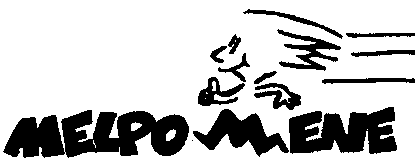 